ПРИКАЗ № 35-0«05» апреля  2018 г.О внесении изменений в приказ от 05.12.2017. №86-О«О порядке применения бюджетной классификации Российской Федерации в части, относящейся к бюджету муниципального образования «Город Майкоп»В соответствии с абзацем 5 пункта 4 статьи 21 Бюджетного кодекса Российской Федерации  п р и к а з ы в а ю:Внести в таблицу «Уникальные, направления расходов, увязанные с программными (непрограммными) целевыми статьями расходов бюджета» приложения № 3 к приказу Финансового управления администрации муниципального образования «Город Майкоп» от 05.12.2017 №86-О «О порядке применения бюджетной классификации Российской Федерации в части, относящейся к бюджету муниципального образования «Город Майкоп» следующие изменения:строку:изложить в следующей редакции:строку:изложить в следующей редакции:2. Отделу финансово - правового, методологического и информационного обеспечения (Крамаренко И.В.) разместить настоящий приказ на официальном сайте Администрации МО «Город Майкоп» (http://www.maikop.ru).3. Контроль за исполнением настоящего приказа возложить на заместителя руководителя Ялину Л.В.4. Приказ «О внесении изменений в приказ от 05.12.2017 №86-о «О порядке применения бюджетной классификации Российской Федерации в части, относящейся к бюджету муниципального образования «Город Майкоп» вступает в силу со дня подписания. РуководительФинансового управления                                        		  В. Н. ОрловАдминистрация муниципального образования «Город Майкоп»Республики АдыгеяФИНАНСОВОЕ УПРАВЛЕНИЕ385000, г. Майкоп, ул. Краснооктябрьская, 21тел. 52-31-58,  e-mail: fdmra@maikop.ru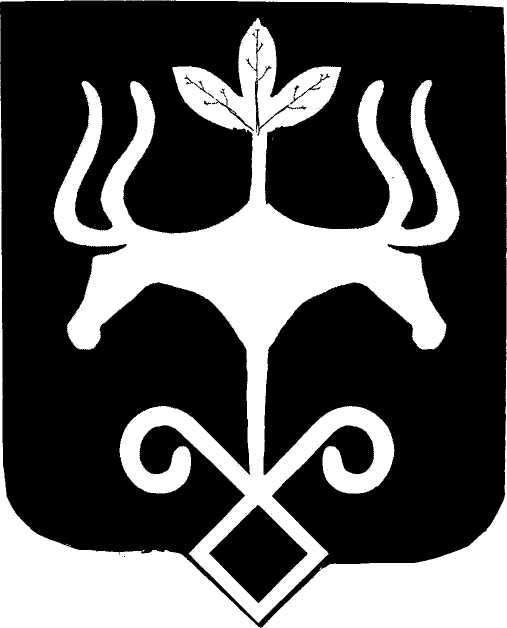 Адыгэ РеспубликэмМуниципальнэ образованиеу «Къалэу Мыекъуапэ» и АдминистрациеИФИНАНСОВЭ ИУПРАВЛЕНИЕ385000, къ. Мыекъуапэ,  ур. Краснооктябрьскэр, 21тел. 52-31-58,  e-mail: fdmra@maikop.ru60140Расходы за счет субвенции на обеспечение бесплатным проездом детей-сирот и детей, оставшихся без попечения родителей, обучающихся в образовательных учрежденияхПо данному направлению отражаются расходы за счет субвенции на обеспечение бесплатным проездом детей-сирот и детей, оставшихся без попечения родителей, обучающихся в образовательных учреждениях60140Расходы за счет субвенции на обеспечение бесплатным проездом детей-сирот и детей, оставшихся без попечения родителейПо данному направлению отражаются расходы за счет субвенции на обеспечение бесплатным проездом детей-сирот и детей, оставшихся без попечения родителей, обучающихся в образовательных учреждениях69010Расходы за счет субвенции на компенсационные выплаты по оплате ЖКУ специалистам селаПо данному направлению отражаются расходы за счет субвенции на компенсационные выплаты по оплате ЖКУ специалистам села06910Расходы за счет субвенции на осуществление отдельных государственных полномочий Республики Адыгея по предоставлению компенсации на оплату жилья и коммунальных услуг отдельным категориям граждан в Республике АдыгеяПо данному направлению отражаются расходы за счет субвенции на компенсационные выплаты по оплате ЖКУ специалистам села